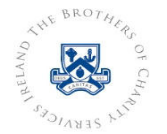 Brothers of Charity Services Ireland – West RegionNew Applicants - Adult Services Application Form (Part 1)To be completed by adult seeking service or family representative or advocate or relevant healthcare professionalPlease forward completed form to one of the following.  I give permission for all reports to be forwarded to the relevant Service Area of the Brothers of Charity Services Ireland – West region as below: Name of Applicant:Name of Applicant:Name of Applicant:Name of Applicant:Forename:
(as appears on birth certificate):Middle name:
(as appears on birth certificate):Surname:
(as appears on birth certificate):Name person is known as, if different:Address:Address:Date of Birth:Male	Female	Date of Birth:Male	Female	Date of Birth:Male	Female	Date of Birth:Male	Female	Date of Birth:Male	Female	Date of Birth:Male	Female	Eircode:Eircode:Date of Birth:Male	Female	Name of relevant family member or contact person 1:Name of relevant family member or contact person 1:Name of relevant family member or contact person 2:Name of relevant family member or contact person 2:Forename:Surname:Forename:Surname:Address – please tick if same as applicant  otherwise record below:Address – please tick if same as applicant  otherwise record below:Address – please tick if same as applicant  otherwise record below:Address – please tick if same as applicant  otherwise record below:Eircode:Eircode:Eircode:Eircode:Home phone:Home phone:Mobile:Mobile:Email:Email:Relationship to applicant:Relationship to applicant:Please attach Psychology Report (if available)Type of service required (please give details):ResidentialDayRespiteOther (provide details)Specify geographical area where service is required: Signature of  adult seeking service (if appropriate)Date:Referrer’s name:Relationship to applicant:Referrer’s signature:Date form completed:Contact details:Email:Mobile:Adults West Sector ManagerAdults East Sector ManagerRoscommon Services ManagerBrothers of Charity Services WestBrothers of Charity Services WestBrothers of Charity Services WestWoodlands CentreClarin Services, KilcornanLanesborough StreetRenmoreClarinbridgeRoscommonGalwayCo Galway	